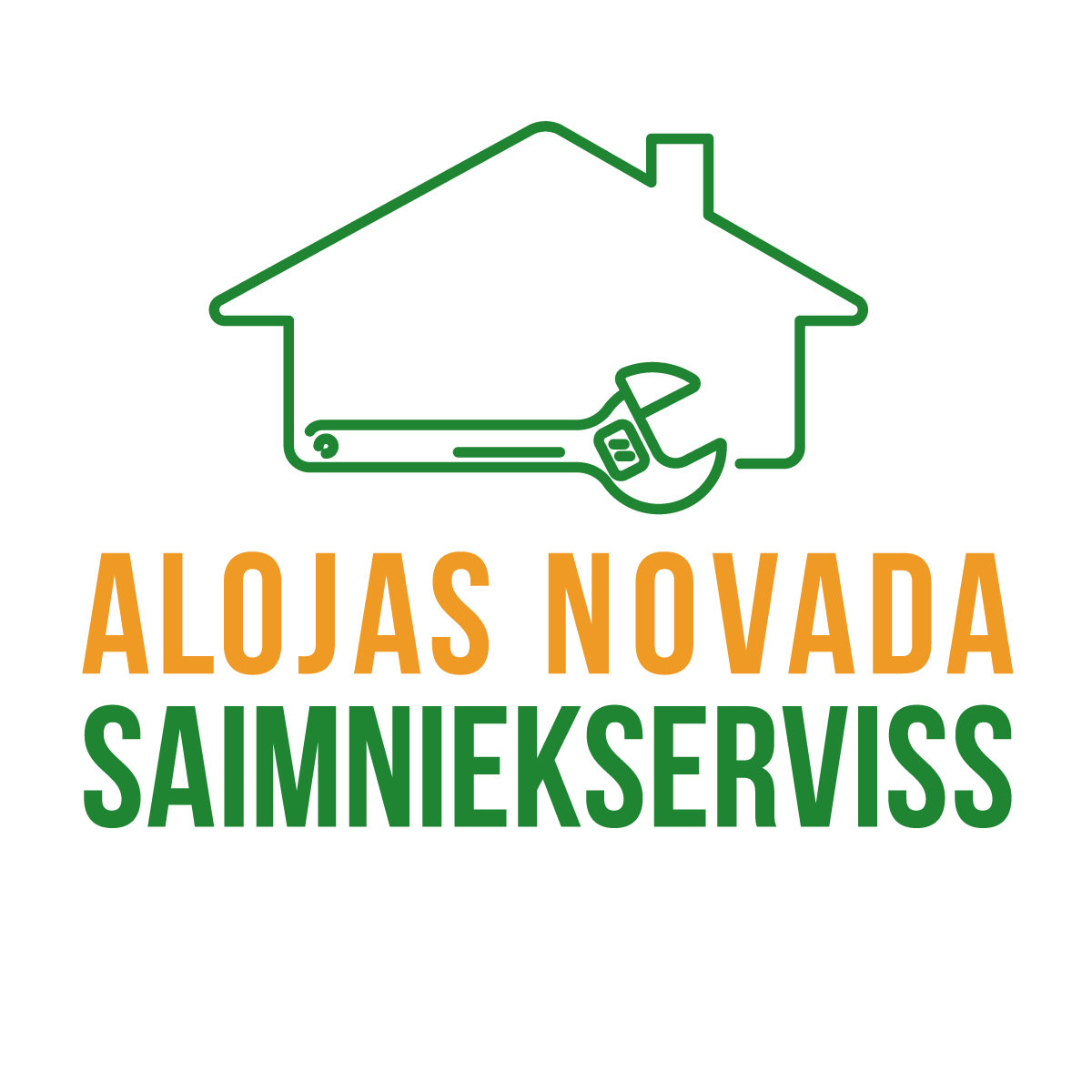 SIA ALOJAS NOVADA SAIMNIEKSERVISSJūras iela 13, Aloja, Alojas novads, LV4064, reģ Nr.44103091517,SWEDBANK AS, HABALV22, konts LV 59 HABA 0551 0379 9521 3, e-pasts: info@ansslv08/04/2020Nr. 19SIA Steel Pro 
Langervaldes iela 2, Raubēni, Cenu pag., Ozolnieku nov.SIA Alojas novada saimniekservissJūras iela 13, Aloja, Alojas nov.Atbilde uz pretendenta jautājumu2020.gada 8.aprīlī SIA “Alojas novada saimniekserviss” saņēma pretendenta SIA Steel Pro jautājumu par iepirkumu “Siltumavota efektivitātes uzlabošana katlu mājā Skolas ielā 6A, Alojā: būvprojekta izstrāde, autoruzraudzība, tehnoloģiju piegāde un būvniecība”. Iepirkuma id. Nr. ANS 1-03/2020.Jautājums: Nolikuma A pielikumā maksimālā pieļaujamā katla jauda noteikta >1000 kW. Lūdzu precizēt kā tieši domāta definīcija “maksimāli pieļaujamā jauda”? Vai varam uzskatīt, ka šis punkts ir izteikts sekojoša redakcijā: “maksimālā pieļaujamā katlā ievadītā  siltuma jauda nepārsniedz 1000 kW”?Atbilde:Jā ar definīciju “maksimāli pieļaujamā katla jauda noteikta >1000 kW” ir domāts, ka “maksimālā pieļaujamā katlā ievadītā  siltuma jauda nepārsniedz 1000 kW” SIA Alojas Novada Saimniekserviss                                                   Pēteris BojārsValdes loceklis:							Šis dokuments ir parakstīts ar drošu elektronisko parakstu un satur laika zīmogu.